VBS REGISTRATION FORM 2019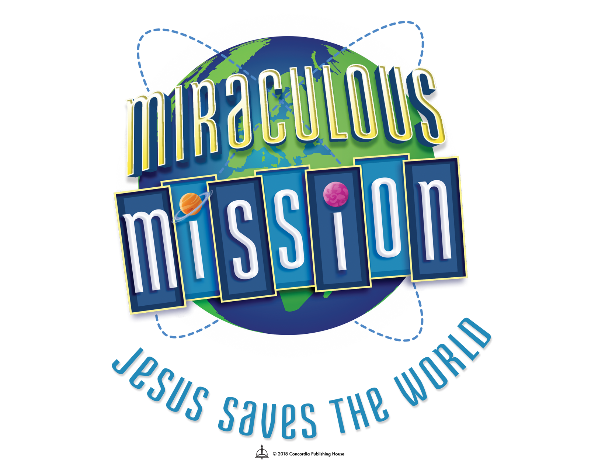 Monday June 24th-Friday June 28thChild must be 3 before January 1, 2019Child’s Name: ____________________________________________Age: __________________ Grade Completed: ____________________Birthday: _____________________________________Parents’ Names: ______________________________________Home Address: __________________________________________________Home Phone: ___________________ Alternate Phone: ___________________EMERGENCY INFORMATIONEmergency Contact: _____________________________________________Relationship to Student: __________________________________________Home Phone: ________________ Alt Phone: __________________Food Allergies:      Y            N        Please List: __________________________________________________________________________________Medical Concerns   Y         N        Please List: ___________________________________________________________________________________________________________Family Doctor: _______________________Siblings Attending VBS (names/ages) ___________________________________________ Church Affiliation: _________________________________________________________________People who May Pick up Child __________________________________________________________By signing the bottom, I hereby grant the VBS leaders’ permission to photograph/film the minor designated above in any manner or form for any lawful purpose associated with this VBS program. Please check us out on Facebook for VBS Pictures and more events! https://www.facebook.com/martinilutheranchurch360/